CO MITE DEPARTEMENTAL SPORT ADAPTE AISNE 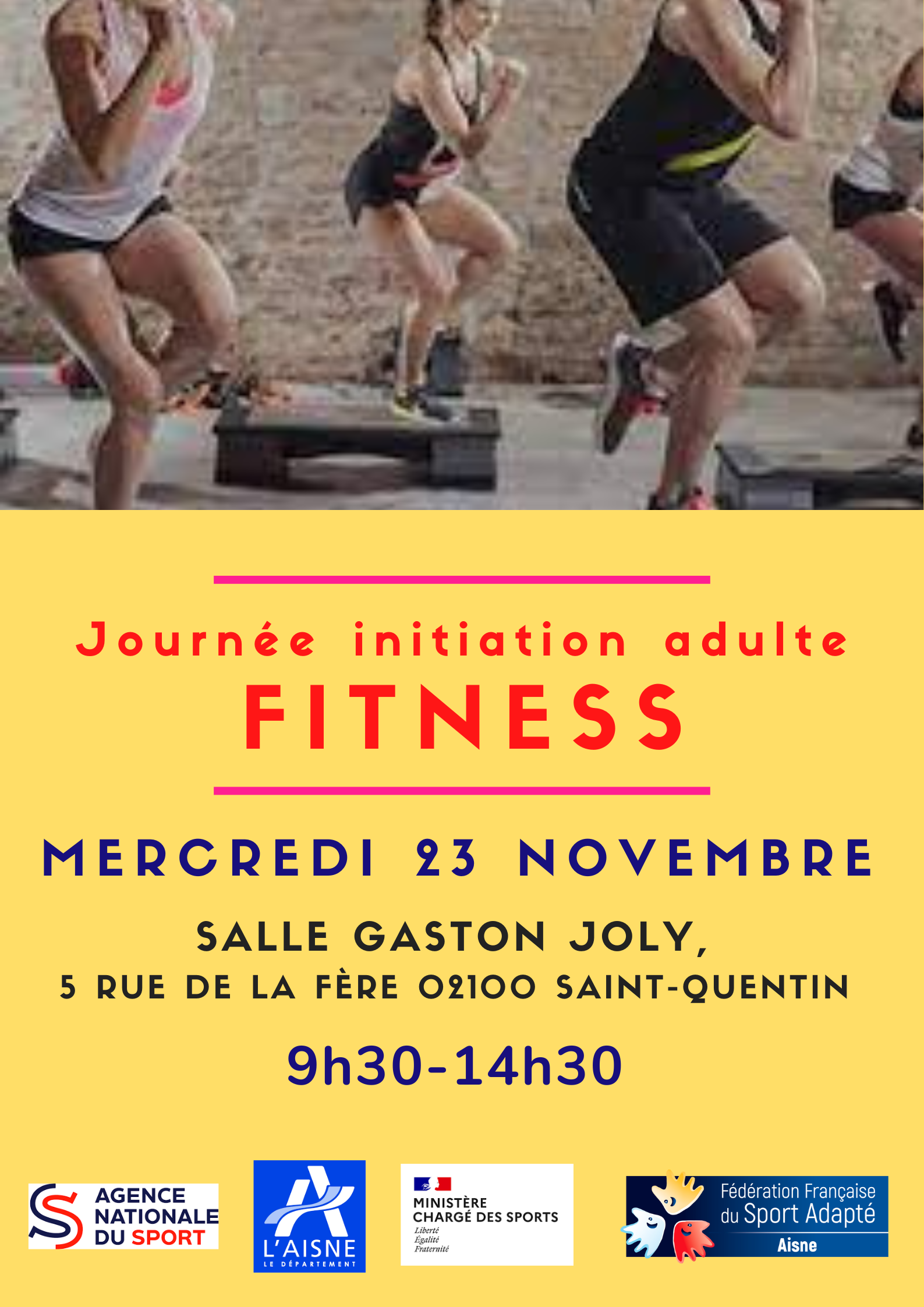 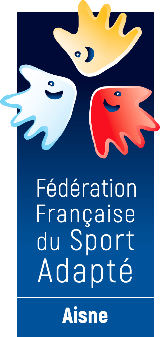 INFORMATIONProgramme de la journée (journée ouverte aux adultes licenciés FFSA)9h30 : Accueil du public 10h00-12h30 : Pratique sur les différents ateliers12h30-13h30 : Repas (Chaque groupe doit prévoir son repas, espace repas mis à disposition) 14h00 -14h30 : Remise des récompenses, fin de la manifestation Condition d’inscription Cette journée est ouverte aux adultes en situation de de handicap mental et/ou psychique, dans une association ou un établissement médico-social et :Titulaires d’une licence sportive adulte annuelle FFSA, ou d’une licence découverte à 10 euros (+ certificat de non-contre-indication à la pratique du sport en cours de validité + attestation de responsabilité civile)A prévoir :Tenue de sport (jogging, short, veste, tee-shirt, basket) pour les pratiquants et accompagnants.–    bouteille d’eau ATTENTION ! Pour des raisons d’organisationLe nombre de places est limité à 35 places maximum par créneau Les premiers à retourner le dossier seront prioritaires. Prise en compte : date de réception Fiche d’inscription journée « Initiation Fitness »23/11/2022A renvoyer avant le 18 novembre 2022 12h00 à : adrien.louchez@sportadapte.frNOM DU RESPONSABLE :……………………………………………………………………………………CLUBS / ETABLISSEMENT :………………………………………………………………………………….N°affiliation :…………………………ADRESSE :…………………………………………………………………………………………………………..Téléphone :…………………………………  E-mail :………………………………………………………..*Tarif licence découverte pour les non-licenciés (10 euros)Certificat Médical(Si le sportif n’est pas licencié au sport adapté et qu’il décide de souscrire à une licence découverte)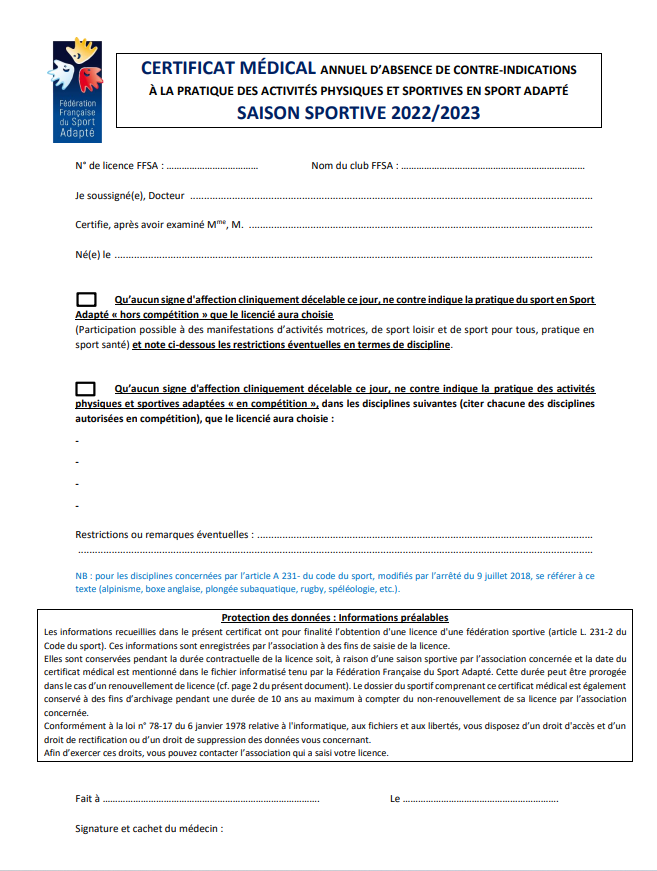 DROIT A L’IMAGEJe soussigné(e)___________________________________________________________Responsable légal de ___________________________________________________________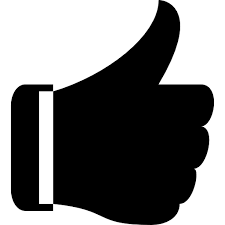 Accepte d’être photographié(e) et/ou être pris(e) en vidéo par le photographe de l’évènement 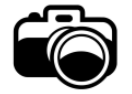 N’accepte pas d’être photographié(e) et/ou être pris(e) en vidéo par le photographe de l’évènement Ces images peuvent être utilisées sous quelques formes que ce soit (Album de l’évènement, etc.) Je m’engage à ne pas tenir responsable le photographe ainsi que les organisateurs et toutes autres personnes agissantes avec sa permission.En signant cet article, je déclare avoir lu les conditions du droit à l’image.Fait à____________									Le______________																					Signature PLAN D’ACCESLieu de pratique : Gymnase Gaston Joly
5 rue de la Fère Saint-Quentin 02100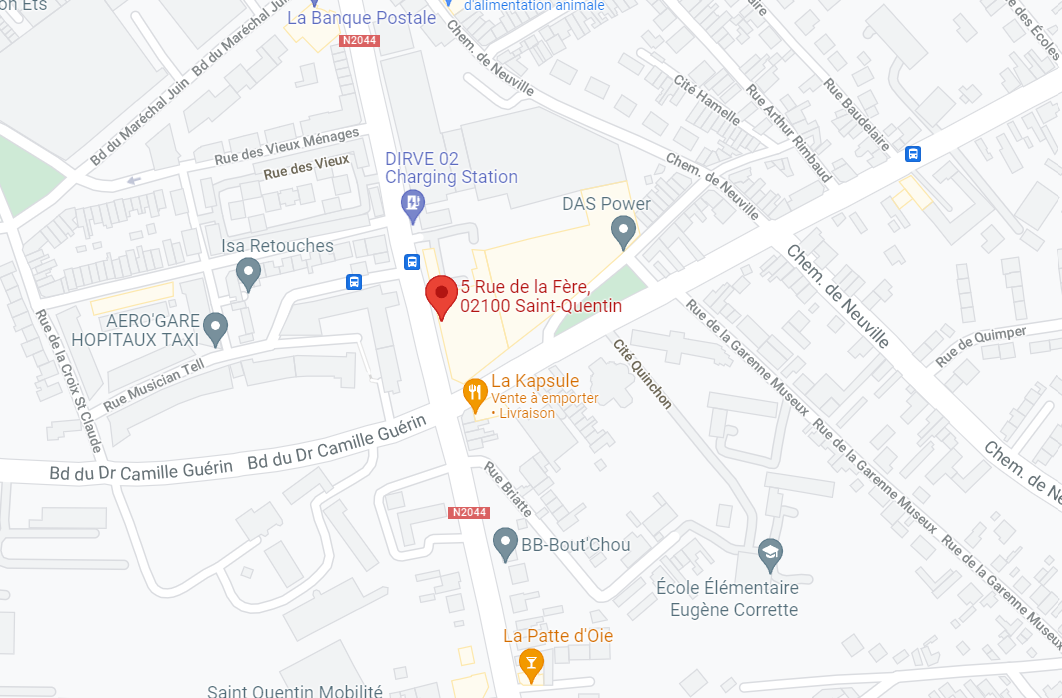 Contact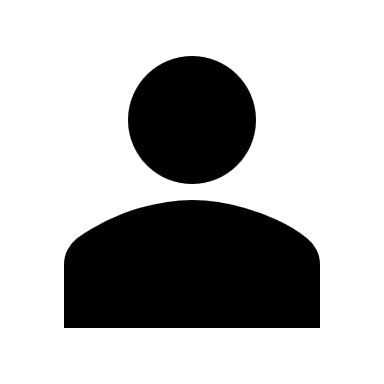 Adrien Louchez 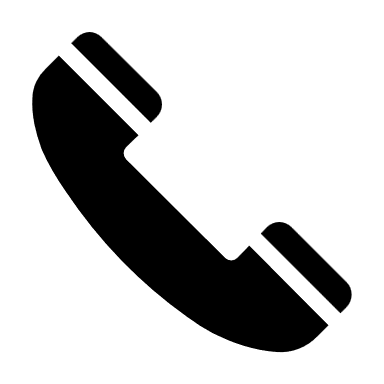 06-50-15-93-07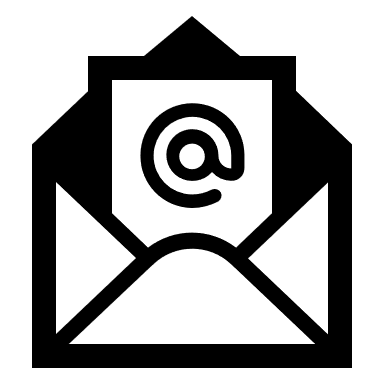 adrien.louchez@sportadapte.frQuel public ?  Quel public ?                        Jeunes                       Jeunes                     Adultes                      Adultes  NOMPRENOMDate de naissance Sexe N° Licence Licence découverte*10 eurosTOTAL A PAYER (chèque à l’ordre du CDSA 02) :TOTAL A PAYER (chèque à l’ordre du CDSA 02) :TOTAL A PAYER (chèque à l’ordre du CDSA 02) :TOTAL A PAYER (chèque à l’ordre du CDSA 02) :                                             €                                             €